Using Google Maps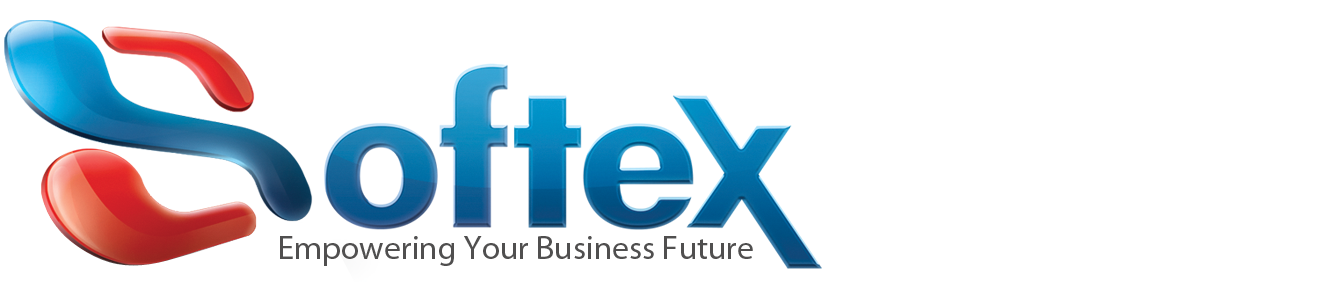                                                              How to Use Google Maps.-Type << maps.google.com >> on the address bar of any internet browser.   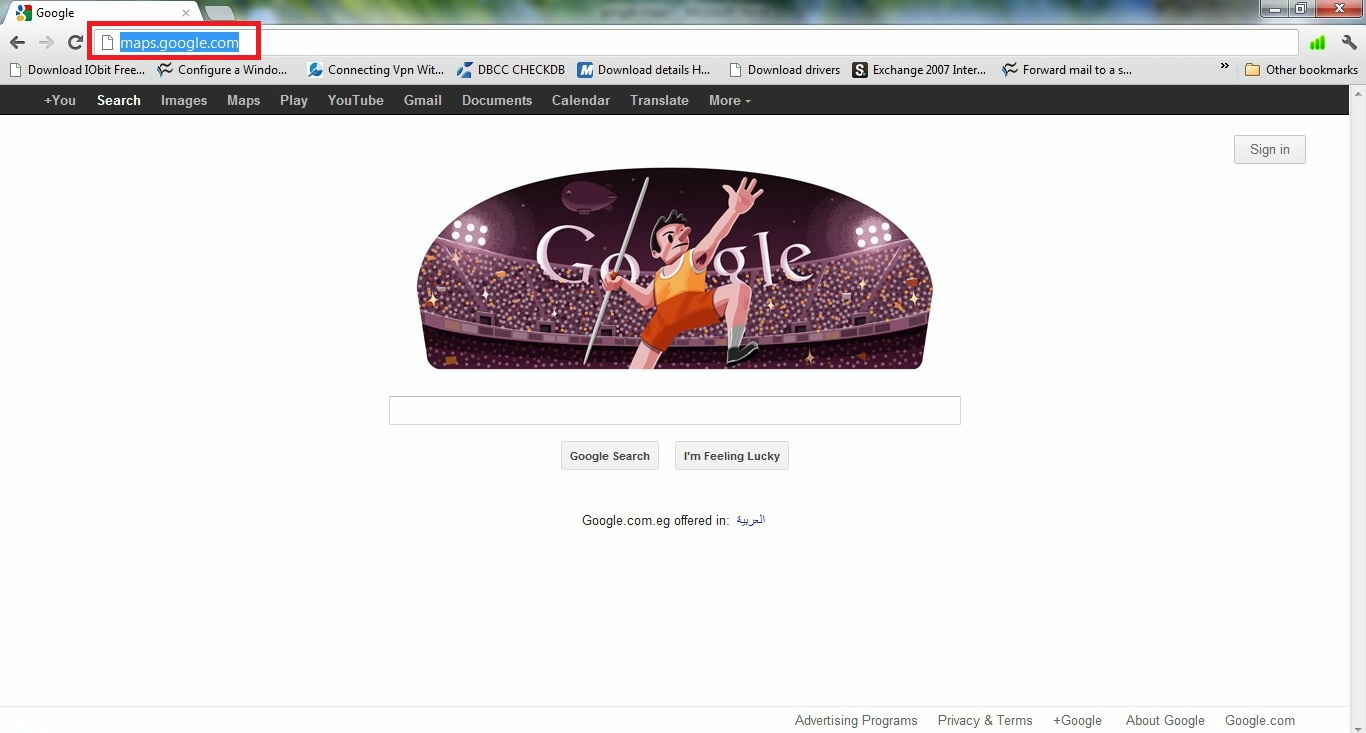 Type the place you want to find on the search box then press Enter.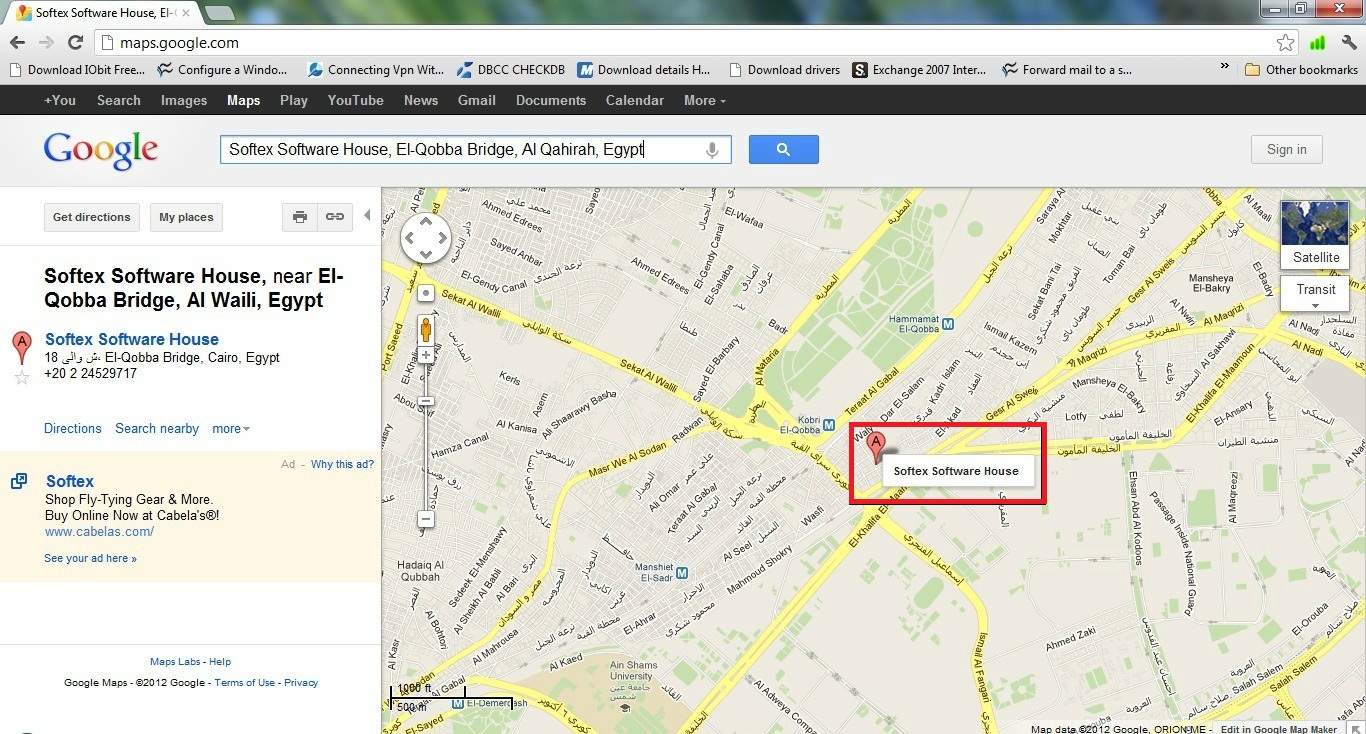 -  you will find the location and the available information about the required place on the map.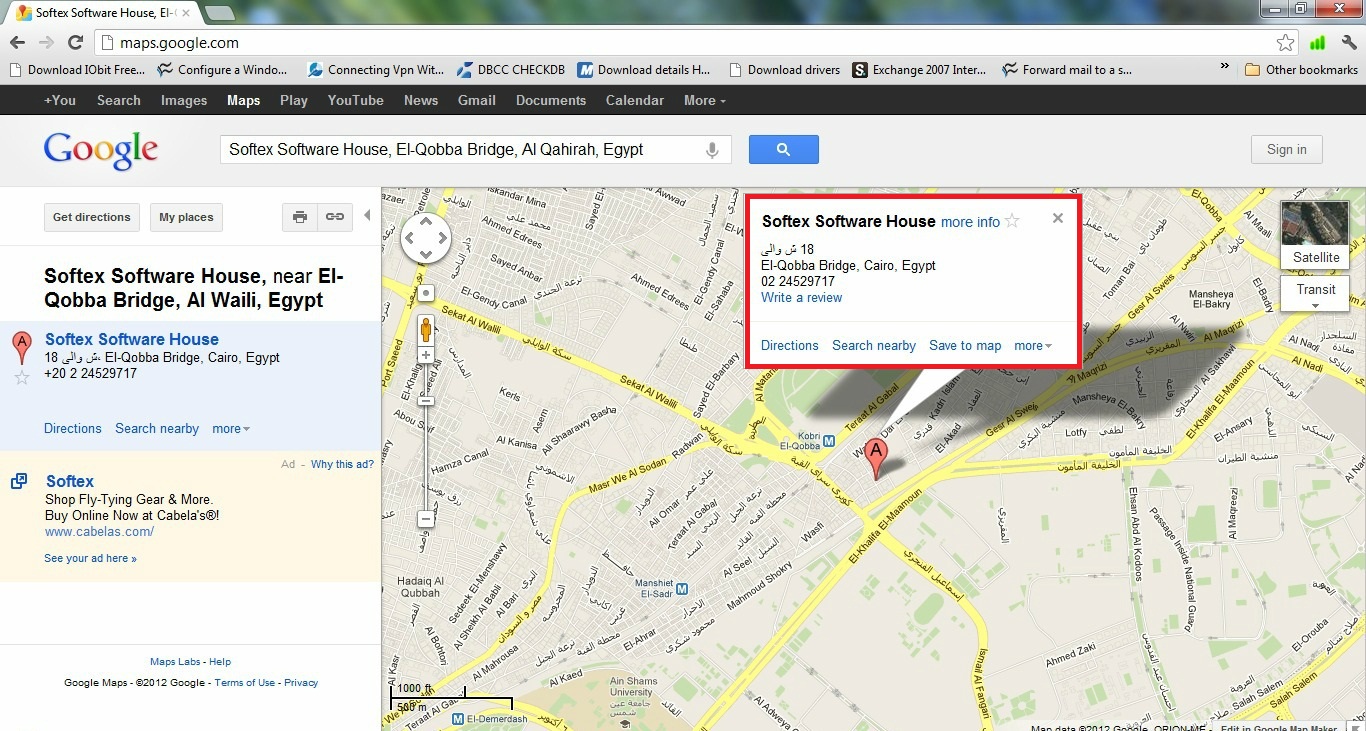 you can get the link of  the place on the map by clicking on the icon (link) , you also you can copy it  and send it to any friend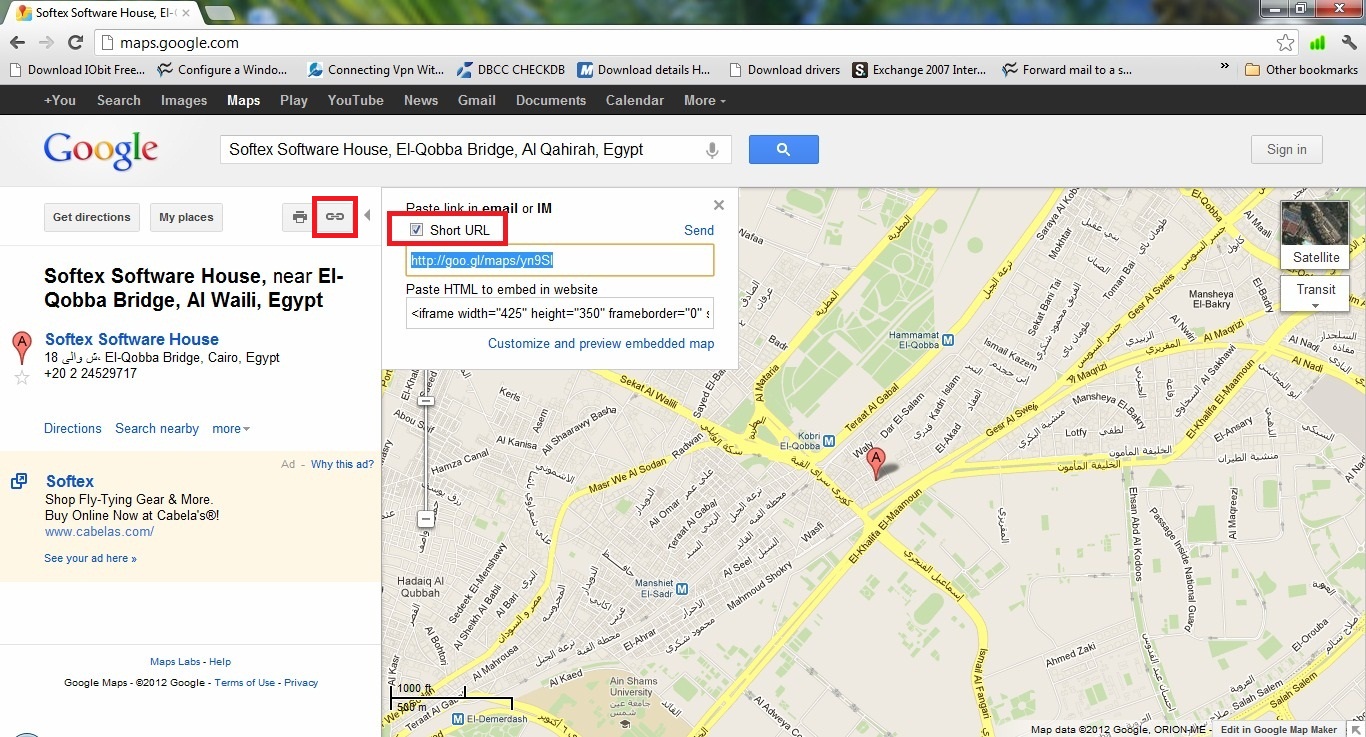 